Publicado en Almazán-Soria el 27/02/2020 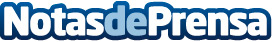 Tiempo de pinchos medievales en AlmazánTrece bares y restaurantes de la villa adnamantina proponen una maravillosa ruta del pincho medieval en la que, además de los tradicionales e insustituibles torreznos, setas y bacalao, destaca este año el protagonismo en varias tapas de berenjena. La ruta se mantendrá este fin de semana (29 de febrero y 1 de marzo), sábados y domingos de 12 a 16 horasDatos de contacto:Javier Bravo606411053Nota de prensa publicada en: https://www.notasdeprensa.es/tiempo-de-pinchos-medievales-en-almazan_1 Categorias: Gastronomía Castilla y León Turismo Restauración http://www.notasdeprensa.es